Life ProcessesLife began in the ________________Organism need _______________ for cell processesWhere does energy come from?Photosynthesis_______________________ containing organisms capture sunlightThey make food using sunlight, carbon dioxide, and _______________These organisms start food chainsCoral reefs support _______________________ in warm shallow waters.Which zone does this occur?Equation?Chemosynthesis__________________ perform chemosynthesis using ______________________Occurs in the deep ocean along mid-ocean ridges at ____________________________These organisms also start food chainsOcean Life___________________ - tiny marine algae and animals that ____________ with the currents; most float in the _____________________ zone (why?)___________________ - animals that _____________ (rather than drift) Examples:Why do they move around?___________________________ - plants, algae, and animals that live on the seafloorCalled _______________Examples: kelp beds, crabs, coral, snails, clams, etc.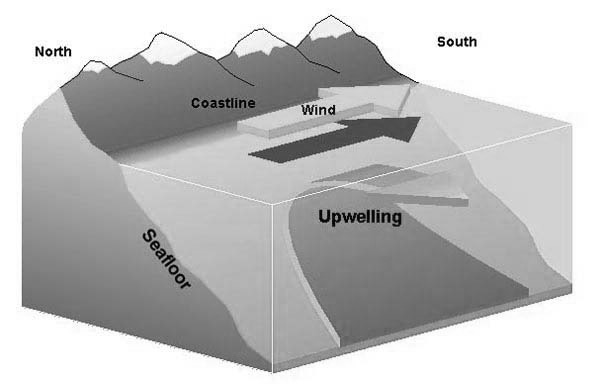 Biological Oceanography Kelp forests exist where ___________________ brings cold nutrient rich water to the surface.